For week beginning ………………………..All main meals are served with an accompaniment of local vegetables which along with the meat is supplied by our high street butcher.Bread and butter with a selection of jams are always available at tea time along with home-baked cakes.Fresh Fruit is always available All dietary requirements are catered for and suggestions, by residents, for dishes are welcomed.MondayLunchTeaBoiled Ham and Parsley Sauce Cold meats, egg and cheese with salad.TuesdayLunchTeaToad in the Hole Scrambled eggs on toast.WednesdayLunchTeaBeef BourguignonWatercress and spring onion soup with a selection of breadsThursdayLunchTeaChicken or Vegetable Curry Egg, bacon and hash brownsFridayLunchTeaFish  and ChipsCauliflower Cheese with home grown tomatoes.SaturdayLunchTeaQuiche with seasonal vegetablesCheese or sardines on toast or pate with salad.SundayLunchTeaRoast ChickenSpanish omelette with salad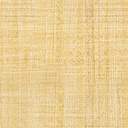 